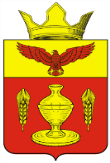 ВОЛГОГРАДСКАЯ ОБЛАСТЬПАЛЛАСОВСКИЙ МУНИЦИПАЛЬНЫЙ РАЙОН
 АДМИНИСТРАЦИЯ ГОНЧАРОВСКОГО  СЕЛЬСКОГО ПОСЕЛЕНИЯП О С Т А Н О В Л Е Н И Е«15» января  2020 год	                п. Золотари	                                        № 10«О внесении изменений и дополнений в Постановление  №  29  от «01»  марта  2019 года «Об утверждении Административного регламентаисполнения муниципальной функции по осуществлениюмуниципального жилищного  контроля на территорииГончаровского сельского поселения» ( в редакции постановлений №40 от «08» мая  2019г.; №46 от  «11»  июля 2019г.; №60 от «18»  октября 2019г.)        С целью приведения законодательства Гончаровского сельского поселения в соответствии с действующим законодательством, руководствуясь статьей 7 Федерального закона от 06 октября 2003 года № 131-ФЗ «Об общих принципах организации местного самоуправления в Российской Федерации», администрация Гончаровского сельского поселенияПОСТАНОВЛЯЕТ:       1.Внести изменения и дополнения  в постановление администрации Гончаровского сельского поселения   №  29  от «01»  марта  2019 года «Об утверждении Административного регламентаисполнения муниципальной функции по осуществлениюмуниципального жилищного  контроля на территорииГончаровского сельского поселения» ( в редакции постановлений №40 от «08» мая  2019г.; №46 от  «11»  июля 2019г.; №60 от «18»  октября 2019г.) (далее- постановление):       1.1 Подпункт 1) пункта 3.1.4 Регламента изложить в следующей редакции:       «1) начала осуществления товариществом собственников жилья, жилищным, жилищно-строительным кооперативом или иным специализированным потребительским кооперативом деятельности по управлению многоквартирными домами в соответствии с представленным в орган государственного жилищного надзора уведомлением о начале осуществления указанной деятельности;»      2.Контроль за исполнением настоящего постановления оставляю за собой.      3.Настоящее постановление вступает в силу со дня его официального опубликования (обнародования). Глава Гончаровского  сельского поселения                                                                                      С.Г. Нургазиев                                                                            Рег. № 10 /2020г.